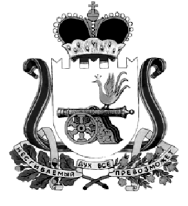 АДМИНИСТРАЦИЯ МУНИЦИПАЛЬНОГО ОБРАЗОВАНИЯ“КАРДЫМОВСКИЙ  РАЙОН” СМОЛЕНСКОЙ ОБЛАСТИ П О С Т А Н О В Л Е Н И Е от 28.03.2017  № 00192 О проведении публичных слушаний по проекту муниципальной программы «Формирование комфортной городской среды Кардымовского городского поселения Кардымовского района Смоленской области» в рамках реализации приоритетного проекта «Формирование комфортной городской среды» на 2017 годВ соответствии с Градостроительным кодексом Российской Федерации,  руководствуясь Федеральным законом от 06.10.2003 года № 131-ФЗ «Об общих принципах организации местного самоуправления в Российской Федерации», утвержденным Президиумом Совета при Президенте Российской Федерации по стратегическому развитию и приоритетным проектам (протокол от 21.11.2016 № 10) паспортом приоритетного проекта «Формирование комфортной городской среды», Администрация муниципального образования «Кардымовский район» Смоленской областип о с т а н о в л я е т:1. 10.05.2017 г. в 15-00 - провести публичные слушания по проекту муниципальной программы «Формирование комфортной городской среды Кардымовского городского поселения Кардымовского района Смоленской области» в рамках реализации приоритетного проекта «Формирование комфортной городской среды» на 2017 год.2. Местом проведения публичных слушаний определить актовый зал здания МБУК «ЦКС» (Районный центр культуры) по адресу: Смоленская область, Кардымовский район, пос. Кардымово, ул. Ленина, д.18.3. Утвердить состав организационного комитета по проведению публичных слушаний согласно приложению. 4. Организационному комитету по подготовке и проведению публичных слушаний провести необходимые мероприятия в соответствии с Положением о порядке организации и проведения публичных слушаний.5. Отделу по связям со СМИ Администрации муниципального образования «Кардымовский район» Смоленской области обеспечить размещение настоящего постановления на официальном сайте муниципального образования «Кардымовский район» Смоленской области.6. Настоящее постановление опубликовать в Кардымовском муниципальном вестнике районной газеты «Знамя труда» - Кардымово».7. Настоящее постановление вступает в силу со дня его официального опубликования.8. Контроль  исполнения  настоящего постановления возложить на заместителя Главы муниципального образования «Кардымовский район» Смоленской области Д.Ю. Григорьева.Е.В. Беляев
                Приложение к постановлению Администрациимуниципального образования«Кардымовский район» Смоленской областиот 28.03.2017  № 00192Состав организационного комитета по подготовке и проведению публичных слушанийГлава муниципального образования «Кардымовский район» Смоленской областиУТВЕРЖДЕНОпостановлением Администрации муниципального образования «Кардымовский район» Смоленской областиот 28.03.2017  № 00192Григорьев Дмитрий ЮрьевичДацко Дмитрий Сергеевичзаместитель Главы муниципального образования «Кардымовский район» Смоленской области, председатель организационного комитета;начальник отдела строительства, ЖКХ, транспорта, связи Администрации муниципального образования «Кардымовский район» Смоленской области, заместитель председателя организационного комитета;Члены комиссии:Алексеева Антонина ИвановнаПлешков Вадим Владимировичдиректор ООО «Управляющая организация» (по согласованию);заместитель Главы муниципального образования «Кардымовский район» Смоленской области;Парфенова Анастасия СергеевнаТишков Евгений Николаевичстарший менеджер отдела развития городского хозяйства Администрации муниципального образования «Кардымовский район» Смоленской области;ведущий специалист-архитектор Отдела строительства, ЖКХ, транспорта, связи Администрации муниципального образования «Кардымовский район» Смоленской области.